PB DE MATEMÁTICA(tarde)	1/4NotaUNIDADE:_ 	PROFESSOR:	3º BIMESTRE/2010ALUNO(A):  	Nº  	TURMA:  	3o ano	Ensino Fundamental	DATA:	/_	_/_ 	Total: 100 pontosA T E N Ç Ã OPreencha o cabeçalho de todas as páginas de sua prova.Não utilize corretor líquido e máquina de calcular.Evite pedir material emprestado durante a prova.Evite falar ou fazer barulho durante a prova, pois poderá atrapalhar seus amigos.Tenha capricho com sua letra.Faça a prova com calma, pensando bem antes de responder as questões. Não se esqueça de revê-las, antes de entregá-la.Questão 01:	(12 pontos / 6 cada)Uma escola está fazendo a coleta seletiva do lixo.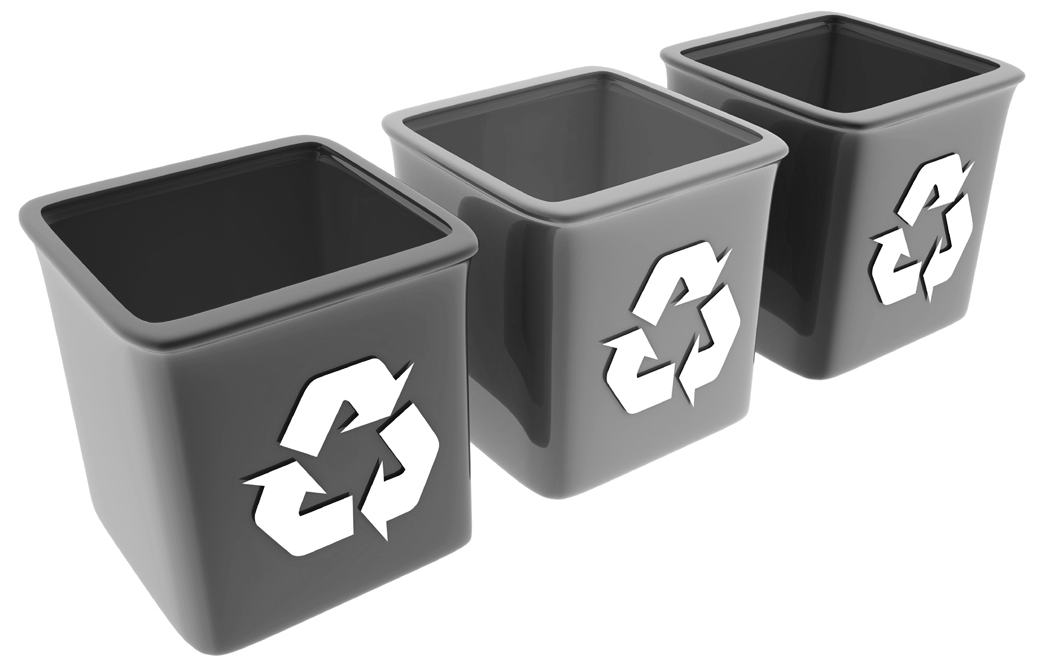 PlásticoVidropapelLixo recolhido em um dia. Plástico: 15 quilosVidro: 4 quilosPapel: 135 quilosMarque a operação correta para cada situação.Quantos quilos de plástico a escola recolhe em 7 dias? (	) 15 x 7 = 105(	) 15 x 7 = 125(	) 15 x 7 = 95Cálculo:Quantos quilos de papel são recolhidos em 5 dias? (	) 135 x 5 = 585(	) 135 x 5 = 675(	) 135 x 5 = 300Questão 02:	(20 pontos / 5 cada)Preencha o quadro abaixo multiplicando corretamente.Questão 03:	(18 pontos / 3 cada)Quais são os resultados que preenchem os espaços? Descubra e complete. a)		2 x 4 = _	x 3 = _	_ x 2 =  	b)	5 x 1 = _	x 3 = _	_ x 4 =  	Questão 04:	(12 pontos / 4 cada)Calcule e complete as lacunas corretamente.Um ano tem doze meses. Dois anos têm	_	_meses.Um cachorro tem quatro patas. Seis cachorros têm	patas.Uma dúzia tem doze unidades. Três dúzias têm	unidades.Questão 05:	(18 pontos / 3 cada)Faça as multiplicações e descubra o outro lado do dominó.200 x 10	35 x 10	21 x 10027 x 10	80 x 10	3 x 100Questão 06:	(8 pontos / 2 cada)Uma pastelaria está fazendo uma promoção de pastel acompanhado de uma bebida. Basta pedir pelo código, observando o quadro abaixo.Que lanche poderei pedir com os seguintes códigos? a)  B3 _	_	_	_ 	b) A2 _		_		_	_	_	_ c)  C1 _	_		_		_	_ d) B1 _	_		_		_	_Questão 07:                                                                                                     (12 pontos / 3 cada)Resolva os problemas usando seus conhecimentos em multiplicação.Num parque há 16 carrinhos. Em cada carrinho cabem 2 crianças. Quantas crianças podem andar nos carrinhos em cada vez?CálculoResposta:  	Dona Suely comprou 4 embalagens  como essa de ovos. Quantos ovos ela comprou ao todo?                                                    Cálculo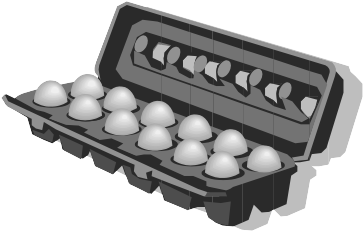 Resposta:  	Cada estante da biblioteca da escola acomoda 53 livros. A bibliotecária, hoje arrumou 5 estantes. Quantos livros foram arrumados?CálculoResposta:  	Uma fábrica de automóveis monta 82 carros por semana. Quantos carros ela pode montar em 6 semanas?CálculoResposta:  	x3547123APastel com suco de laranja.Pastel com suco de uva.Pastel com suco de abacaxi.BPastel com Coca-cola.Pastel com Fanta laranja.Pastel com guaraná.CPastel com guaraná natural.Pastel com vitamina.Pastel com suco de laranja e acerola.